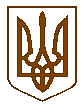 УКРАЇНАБілокриницька   сільська   радаРівненського   району    Рівненської    області(дев’ятнадцята  позачергова сесія сьомого скликання)РІШЕННЯвід  10  липня  2017 року                                                                       № проект   Про затвердження технічної документації із землеустрою щодо встановлення  (відновлення) меж земельної ділянки в натурі (на місцевості)гр. Гальовій Валентині КостянтинівніРозглянувши заяву гр. Гальової В.К. про затвердження технічної документації із землеустрою щодо встановлення (відновлення) меж земельної ділянки в натурі (на місцевості) для будівництва і обслуговування житлового будинку, господарських будівель і споруд (присадибна ділянка) в с. Глинки  на території Білокриницької сільської ради та керуючись статтями 121, 125, 126 Земельного кодексу України, статтею 26 Закону України “ Про місцеве самоврядування в Україні ” за погодженням земельної комісії, сесія Білокриницької сільської ради:  ВИРІШИЛА:Затвердити технічну документацію із землеустрою щодо встановлення (відновлення) меж земельної ділянки в натурі (на місцевості) (кадастровий номер 5624680700:04:013:0205) у приватну власність гр. Гальовій Валентині Костянтинівні для будівництва і обслуговування житлового будинку, господарських будівель і споруд (присадибна ділянка) площею 0,12 га в с. Глинки на території Білокриницької сільської ради Рівненського району Рівненської області.Передати гр. Гальовій Валентині Костянтинівні у приватну власність земельну ділянку для будівництва і обслуговування житлового будинку, господарських будівель і споруд (присадибна ділянка) площею 0,12 га за рахунок земель, що перебувають в користуванні, розташованої в с. Глинки на території Білокриницької сільської ради.Гр. Гальовій Валентині Костянтинівні оформити право приватної  власності на земельну ділянку в порядку, визначеним законодавством.Контроль за виконанням даного рішення покласти на земельну комісію сільської ради.Сільський голова                                                                                  Т. Гончарук